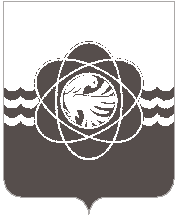 П О С Т А Н О В Л Е Н И Еот 19.03.2020 № 253	В соответствии с распоряжением Администрации Смоленской области от 27.02.2020               № 247-р/адм «О мерах по обеспечению пожарной безопасности на территории Смоленской области в весенне – летний период 2020 года», Планом мероприятий по обеспечению пожарной безопасности на территории муниципального образования «город Десногорск» Смоленской области на 2020 год, утверждённым постановлением Администрации муниципального образования «город Десногорск» Смоленской области от 27.12.2019 № 1468 «О мерах по обеспечению пожарной безопасности на территории муниципального образования «город Десногорск» Смоленской области на 2020 год», в целях повышения уровня информированности населения в области пожарной безопасности и профилактики пожаров на территории муниципального образования «город Десногорск» Смоленской области	Администрация муниципального образования «город Десногорск» Смоленской области постановляет:	1. Провести месячник пожарной безопасности на территории муниципального образования «город Десногорск» Смоленской области в период с 01.04.2020 по 30.04.2020.	2. Утвердить План мероприятий по проведению месячника пожарной безопасности на территории муниципального образования «город Десногорск» Смоленской области в период               с 01.04.2020 по 30.04.2020 (далее – План).	3. Рекомендовать начальнику ОНД и ПР г. Десногорска В.А. Комарову, заместителю начальника 15 ПСЧ ФГКУ «ОФПС по Смоленской области» Д.Ю. Михальченкову, генеральному директору ООО «Смоленская АЭС – Сервис» Э.Н. Сеновозу, руководителям организаций и учреждений независимо от организационно – правовых форм и форм собственности, расположенных и осуществляющих производственную и иную деятельность на территории муниципального образования «город Десногорск» Смоленской области, председателям гаражно – строительных кооперативов, садоводческих товариществ и иных объединений, индивидуальным предпринимателям, собственникам, арендаторам объектов недвижимости и земельных участков обеспечить своевременное выполнение мероприятий, предусмотренных Планом, в части касающейся.	4. Председателю Комитета ГХ и ПК г. Десногорска И.М. Блиновских, председателю КИиЗО г. Десногорска С.А. Гайдайчуку, председателю Комитета по образованию                                   г. Десногорска Т.В. Токаревой, председателю «ККС и МП» Администрации г. Десногорска А.А. Королёвой, генеральному директору МУП «ККП» МО «город Десногорск» Смоленской области А.А. Чуравцову, директору Службы благоустройства А.Н. Алейникову, руководителю Лесничества г. Десногорска О.М. Преснякову, начальнику Управления по делам ГО и ЧС              А.К. Воронцову, руководителям муниципальных организаций и учреждений муниципального образования «город Десногорск» Смоленской области обеспечить своевременное выполнение мероприятий, предусмотренных Планом, в части касающейся.5. Исполнители, указанные в п. 4 настоящего постановления, несут персональную ответственность за соблюдение сроков и выполнение мероприятий, предусмотренных Планом.6. Сведения о выполненных мероприятиях предоставить в Управление по делам ГО и ЧС в срок до 08.05.2020.	7. Отделу информационных технологий и связи с общественностью (Н.В. Барханоева) разместить настоящее постановление на официальном сайте Администрации муниципального образования «город Десногорск» Смоленской области в сети Интернет.	8. Контроль исполнения настоящего постановления возложить на председателя Комитета по городскому хозяйству и промышленному комплексу Администрации муниципального образования «город Десногорск» Смоленской области И.М. БлиновскихГлава муниципального образования«город Десногорск» Смоленской области                                               А.Н. ШубинП Л А Нмероприятий по проведению месячника пожарной безопасности на территории муниципального образования «город Десногорск» Смоленской области в период с 01.04.2020 по 30.04.2020О проведении месячника пожарной безопасности на территории муниципального образования «город Десногорск» Смоленской области                   в период с 01.04.2020 по 30.04.2020ПриложениеУТВЕРЖДЕНпостановлением Администрациимуниципального образования                     «город Десногорск» Смоленской областиот 19.03.2020 № 253№ п/пПланируемые мероприятияОтветственные исполнителиСрок исполненияПримечаниеI. Администрация муниципального образования «город Десногорск» Смоленской областиI. Администрация муниципального образования «город Десногорск» Смоленской областиI. Администрация муниципального образования «город Десногорск» Смоленской областиI. Администрация муниципального образования «город Десногорск» Смоленской областиI. Администрация муниципального образования «город Десногорск» Смоленской области1Организация мероприятий месячника пожарной безопасности Председатель Комитета ГХ и ПК г. ДесногорскаИ.М. Блиновских30.04.20202Контроль выполнения мероприятий месячника пожарной безопасности в подведомственных муниципальных организациях (раздел V Плана, в части касающейся)председатель Комитета имущественных и земельных отношений Администрации муниципального образования «город Десногорск» Смоленской области С.А. Гайдайчук 30.04.20203Очистка от сухой травянистой растительности, веток, порубочных остатков, мусора обслуживаемой территорииГенеральный директор МУП «ККП» МО «город Десногорск» Смоленской области А.А. Чуравцов;Директор Службы благоустройства А.Н. Алейников;Генеральный директор ООО «Смоленская АЭС - Сервис» Э.Н. Сеновоз30.04.20204Уборка мусора и горючих материалов подвальных, чердачных технических и других помещений на объектах жилищного фондаГенеральный директор МУП «ККП» МО «город Десногорск» Смоленской области А.А. Чуравцов;Директор Службы благоустройства А.Н. Алейников;Генеральный директор ООО «Смоленская АЭС - Сервис» Э.Н. Сеновоз30.04.20205Проведение регламентных работ на внутридомовых системах электроснабжения многоквартирных жилых домовГенеральный директор МУП «ККП» МО «город Десногорск» Смоленской области А.А. Чуравцов;Директор Службы благоустройства А.Н. Алейников;Генеральный директор ООО «Смоленская АЭС - Сервис» Э.Н. Сеновоз30.04.20206Размещение памяток по пожарной безопасности на досках объявлений в обслуживаемых жилых домахГенеральный директор МУП «ККП» МО «город Десногорск» Смоленской области А.А. Чуравцов;Директор Службы благоустройства А.Н. Алейников;Генеральный директор ООО «Смоленская АЭС - Сервис» Э.Н. Сеновоз30.04.20207Информирование населения о требованиях пожарной безопасности Начальник Управления по делам ГО и ЧС А.К. Воронцов30.04.20208Выполнение мероприятий по профилактике пожаров в городских лесахРуководитель Лесничества г. Десногорска О.М. Пресняков30.04.2020II. Комитет по образованию Администрации муниципального образования «город Десногорск» Смоленской области,Комитет по культуре, спорту и молодежной политике Администрации муниципального образования «город Десногорск» Смоленской областиII. Комитет по образованию Администрации муниципального образования «город Десногорск» Смоленской области,Комитет по культуре, спорту и молодежной политике Администрации муниципального образования «город Десногорск» Смоленской областиII. Комитет по образованию Администрации муниципального образования «город Десногорск» Смоленской области,Комитет по культуре, спорту и молодежной политике Администрации муниципального образования «город Десногорск» Смоленской областиII. Комитет по образованию Администрации муниципального образования «город Десногорск» Смоленской области,Комитет по культуре, спорту и молодежной политике Администрации муниципального образования «город Десногорск» Смоленской областиII. Комитет по образованию Администрации муниципального образования «город Десногорск» Смоленской области,Комитет по культуре, спорту и молодежной политике Администрации муниципального образования «город Десногорск» Смоленской области9Осуществление контроля и организация мероприятий по приведению территорий, зданий, помещений подведомственных организаций в соответствие с требованиями Правил противопожарного режима в Российской Федерации (раздел                  V Плана, в части касающейся)Председатель Комитета по образованию г. Десногорска Т.В. Токарева;Председатель  «ККС и МП» Администрации г. Десногорска А.А. Королёва;Руководители подведомственных организаций30.04.202010Проведение бесед и занятий с учащимися о соблюдении правил пожарной безопасности Председатель Комитета по образованию г. Десногорска Т.В. Токарева;Руководители подведомственных организаций30.04.202011Организация экскурсий в пожарно - спасательные части                  г. Десногорска для учащихся образовательных организаций Председатель Комитета по образованию г. Десногорска Т.В. Токарева;Руководители подведомственных организаций30.04.2020III. Отделение надзорной деятельности и профилактической работы г. ДесногорскаIII. Отделение надзорной деятельности и профилактической работы г. ДесногорскаIII. Отделение надзорной деятельности и профилактической работы г. ДесногорскаIII. Отделение надзорной деятельности и профилактической работы г. ДесногорскаIII. Отделение надзорной деятельности и профилактической работы г. Десногорска12Проведение разъяснительной работы среди населения о соблюдении требований пожарной безопасности, оказание методической помощи организациям по вопросам обеспечения пожарной безопасностиНачальник ОНД и ПР г. Десногорска В.А. Комаров30.04.2020IV. 15 ПСЧ ФГКУ «ОФПС по Смоленской области»IV. 15 ПСЧ ФГКУ «ОФПС по Смоленской области»IV. 15 ПСЧ ФГКУ «ОФПС по Смоленской области»IV. 15 ПСЧ ФГКУ «ОФПС по Смоленской области»IV. 15 ПСЧ ФГКУ «ОФПС по Смоленской области»13Проведение экскурсий по пожарно – спасательной части для учащихся образовательных организаций Заместитель начальника 15 ПСЧ ФГКУ «ОФПС по Смоленской области» Д.Ю. Михальченков30.04.2020V. Организации и учреждения независимо от организационно-правовых форм и форм собственности, гаражно-строительные кооперативы, садоводческие товарищества и иные общественные объединения, индивидуальные предприниматели, собственники, арендаторы объектов недвижимого имущества и земельных участковV. Организации и учреждения независимо от организационно-правовых форм и форм собственности, гаражно-строительные кооперативы, садоводческие товарищества и иные общественные объединения, индивидуальные предприниматели, собственники, арендаторы объектов недвижимого имущества и земельных участковV. Организации и учреждения независимо от организационно-правовых форм и форм собственности, гаражно-строительные кооперативы, садоводческие товарищества и иные общественные объединения, индивидуальные предприниматели, собственники, арендаторы объектов недвижимого имущества и земельных участковV. Организации и учреждения независимо от организационно-правовых форм и форм собственности, гаражно-строительные кооперативы, садоводческие товарищества и иные общественные объединения, индивидуальные предприниматели, собственники, арендаторы объектов недвижимого имущества и земельных участковV. Организации и учреждения независимо от организационно-правовых форм и форм собственности, гаражно-строительные кооперативы, садоводческие товарищества и иные общественные объединения, индивидуальные предприниматели, собственники, арендаторы объектов недвижимого имущества и земельных участков14Приведение территорий, участков, зданий, помещений в соответствие с требованиями Правил противопожарного режима в Российской ФедерацииРуководители организаций и учреждений независимо от организационно – правовых форм и форм собственности;председатели гаражно – строительных кооперативов, садоводческих товариществ и иных общественных объединений, индивидуальные предприниматели,собственники, арендаторы объектов недвижимости и земельных участковРуководители организаций и учреждений независимо от организационно – правовых форм и форм собственности;председатели гаражно – строительных кооперативов, садоводческих товариществ и иных общественных объединений, индивидуальные предприниматели,собственники, арендаторы объектов недвижимости и земельных участков30.04.202015Предупреждение несанкционированных палов сухой травянистой растительности, сжигания мусора, бытовых и производственных отходов на территориях организаций и участках с нарушением требований пожарной безопасностиРуководители организаций и учреждений независимо от организационно – правовых форм и форм собственности;председатели гаражно – строительных кооперативов, садоводческих товариществ и иных общественных объединений, индивидуальные предприниматели,собственники, арендаторы объектов недвижимости и земельных участковРуководители организаций и учреждений независимо от организационно – правовых форм и форм собственности;председатели гаражно – строительных кооперативов, садоводческих товариществ и иных общественных объединений, индивидуальные предприниматели,собственники, арендаторы объектов недвижимости и земельных участков30.04.202016Обеспечение беспрепятственных проездов пожарной техники               с возможностью её установки у фасадов зданий и сооружений, площадках для забора воды из водоёмов и наружных источников противопожарного водоснабжения Руководители организаций и учреждений независимо от организационно – правовых форм и форм собственности;председатели гаражно – строительных кооперативов, садоводческих товариществ и иных общественных объединений, индивидуальные предприниматели,собственники, арендаторы объектов недвижимости и земельных участковРуководители организаций и учреждений независимо от организационно – правовых форм и форм собственности;председатели гаражно – строительных кооперативов, садоводческих товариществ и иных общественных объединений, индивидуальные предприниматели,собственники, арендаторы объектов недвижимости и земельных участков30.04.202017Очистка от сухой травянистой растительности, веток, порубочных остатков, мусора участков и территорий объектов экономики, организаций, садоводческих товариществ, гаражно-строительных кооперативовРуководители организаций и учреждений независимо от организационно – правовых форм и форм собственности;председатели гаражно – строительных кооперативов, садоводческих товариществ и иных общественных объединений, индивидуальные предприниматели,собственники, арендаторы объектов недвижимости и земельных участковРуководители организаций и учреждений независимо от организационно – правовых форм и форм собственности;председатели гаражно – строительных кооперативов, садоводческих товариществ и иных общественных объединений, индивидуальные предприниматели,собственники, арендаторы объектов недвижимости и земельных участков30.04.202018Уборка от мусора и горючих материалов подвальных, чердачных технических, производственных и других помещенийРуководители организаций и учреждений независимо от организационно – правовых форм и форм собственности;председатели гаражно – строительных кооперативов, садоводческих товариществ и иных общественных объединений, индивидуальные предприниматели,собственники, арендаторы объектов недвижимости и земельных участковРуководители организаций и учреждений независимо от организационно – правовых форм и форм собственности;председатели гаражно – строительных кооперативов, садоводческих товариществ и иных общественных объединений, индивидуальные предприниматели,собственники, арендаторы объектов недвижимости и земельных участков30.04.202019Обследование путей эвакуации и эвакуационных выходов на соответствие требованиям пожарной безопасностиРуководители организаций и учреждений независимо от организационно – правовых форм и форм собственности;председатели гаражно – строительных кооперативов, садоводческих товариществ и иных общественных объединений, индивидуальные предприниматели,собственники, арендаторы объектов недвижимости и земельных участковРуководители организаций и учреждений независимо от организационно – правовых форм и форм собственности;председатели гаражно – строительных кооперативов, садоводческих товариществ и иных общественных объединений, индивидуальные предприниматели,собственники, арендаторы объектов недвижимости и земельных участков30.04.202020Проведение регламентных работ на электрооборудовании и системах электроснабженияРуководители организаций и учреждений независимо от организационно – правовых форм и форм собственности;председатели гаражно – строительных кооперативов, садоводческих товариществ и иных общественных объединений, индивидуальные предприниматели,собственники, арендаторы объектов недвижимости и земельных участковРуководители организаций и учреждений независимо от организационно – правовых форм и форм собственности;председатели гаражно – строительных кооперативов, садоводческих товариществ и иных общественных объединений, индивидуальные предприниматели,собственники, арендаторы объектов недвижимости и земельных участков30.04.202021Обеспечение исправного состояния систем оповещения о пожаре, первичных средств пожаротушения и наружных источников противопожарного водоснабженияРуководители организаций и учреждений независимо от организационно – правовых форм и форм собственности;председатели гаражно – строительных кооперативов, садоводческих товариществ и иных общественных объединений, индивидуальные предприниматели,собственники, арендаторы объектов недвижимости и земельных участковРуководители организаций и учреждений независимо от организационно – правовых форм и форм собственности;председатели гаражно – строительных кооперативов, садоводческих товариществ и иных общественных объединений, индивидуальные предприниматели,собственники, арендаторы объектов недвижимости и земельных участков30.04.2020